-  социально-правовые услуги, 
направленные на оказание помощи в получении юридических услуг, в защите прав и законных интересов получателей социальных услуг;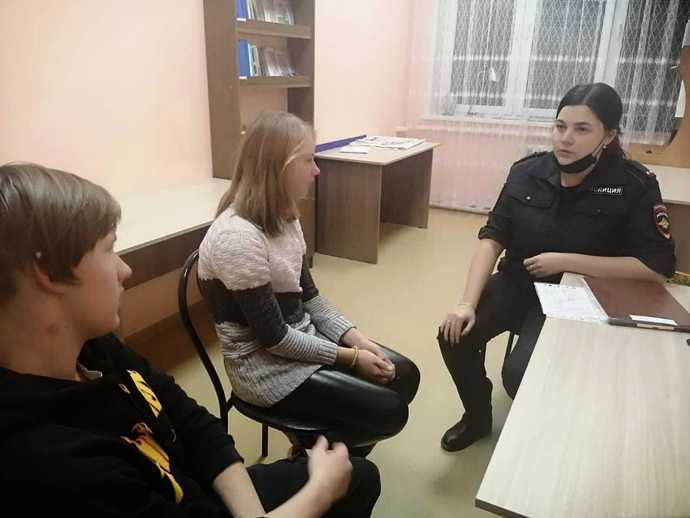 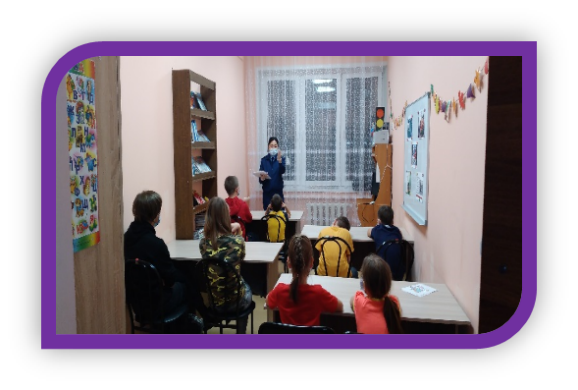 - услуги в целях повышения коммуникативного потенциала Клиентов, имеющих ограничения жизнедеятельности.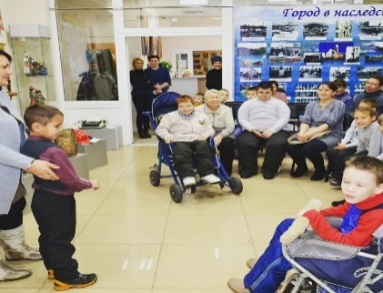 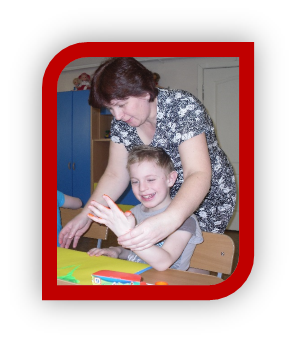 Если у Вас возникли проблемы, 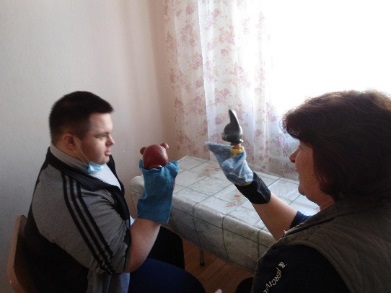 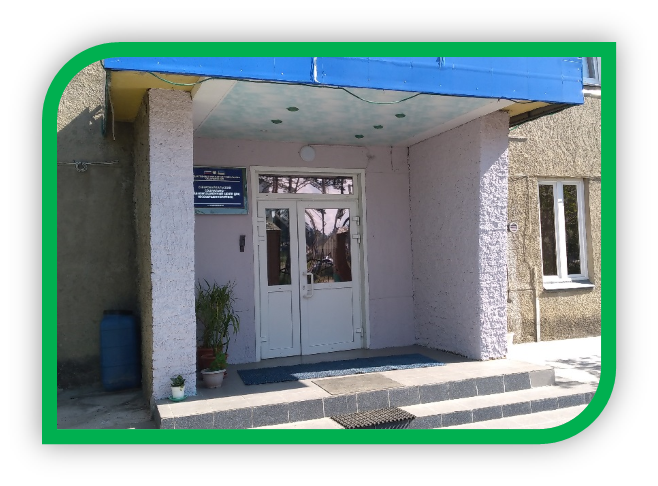 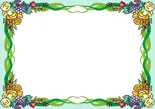 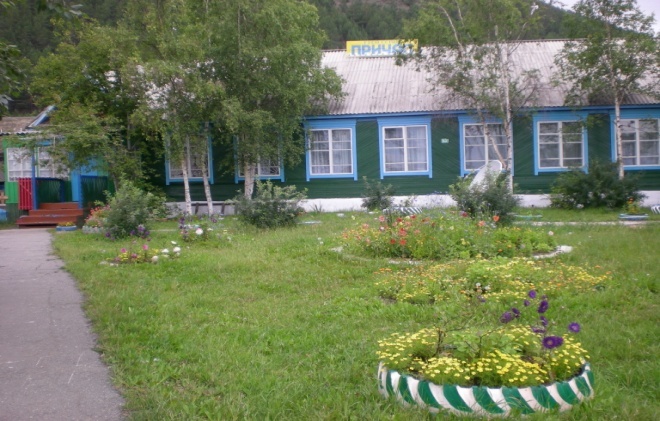 обращайтесь, в нашем Центре Вам помогут!
Мы находимся по адресу:671717, 
Бурятия, 
г. Северобайкальск, 
ул. Мира д. 4
Контактный телефон: 
директор 2-23-35 
специалисты 2-23-34 
г. Северобайкальск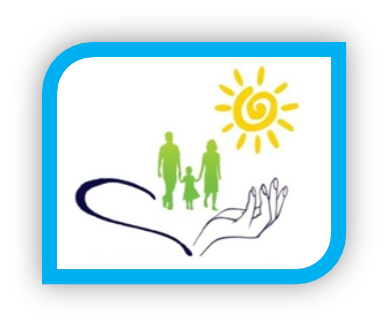 Государственное  бюджетное учреждение социального обслуживания «Северобайкальский социально- реабилитационный  центр               для несовершеннолетних» 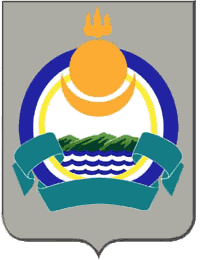 Буклет  предоставление социальных услуг несовершеннолетнимЦентр  предоставляет несовершеннолетним гражданам в возрасте от 3 до 18 лет, оказавшимся в трудной жизненной ситуации), с учетом их индивидуальных потребностей,  следующие виды  социальных услуг:-  социально-бытовые услуги, направленные на поддержание жизнедеятельности получателей социальных услуг в быту;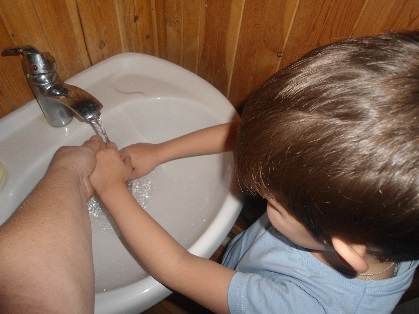 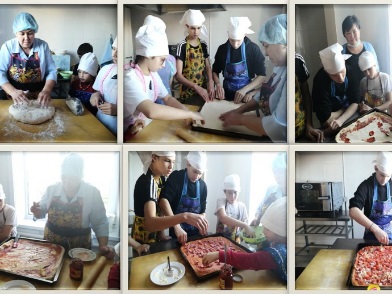 -  социально-медицинские услуги, направленные на поддержание и сохранение здоровья получателей социальных услуг путем организации ухода, оказания содействия в проведении оздоровительных мероприятий, систематического наблюдения за получателями социальных услуг для выявления отклонений в состоянии их здоровья;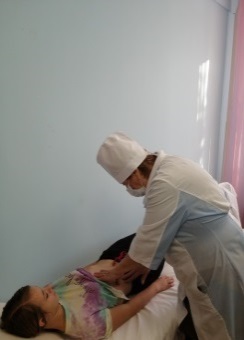 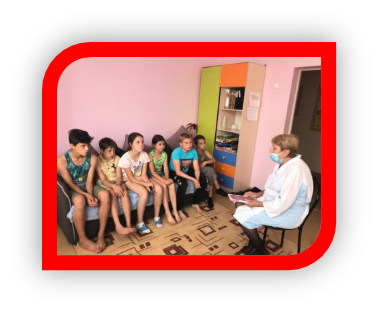 -  социально-психологические услуги, предусматривающие оказание помощи в коррекции психологического состояния для адаптации в социальной среде;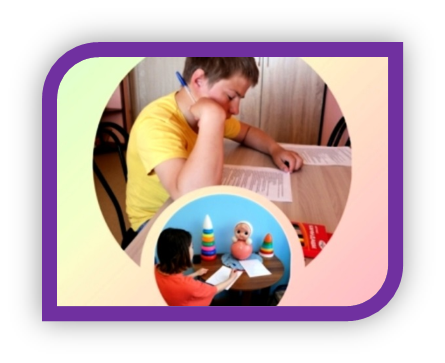 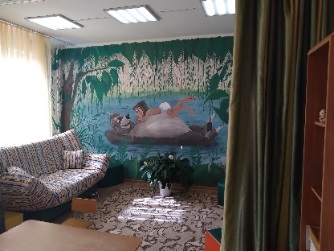 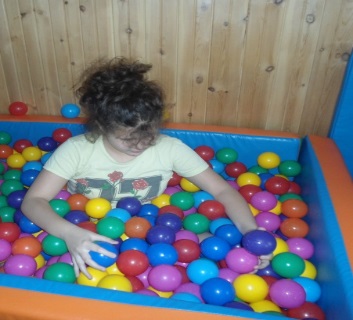 -  социально-педагогические услуги, направленные на профилактику отклонений в поведении и развитии личности получателей социальных услуг, формирование у них позитивных интересов (в том числе в сфере досуга), организацию их досуга;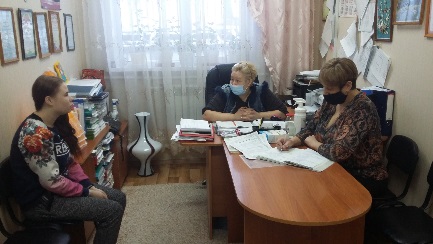 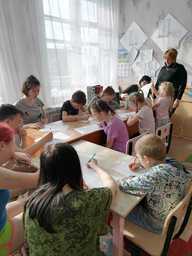 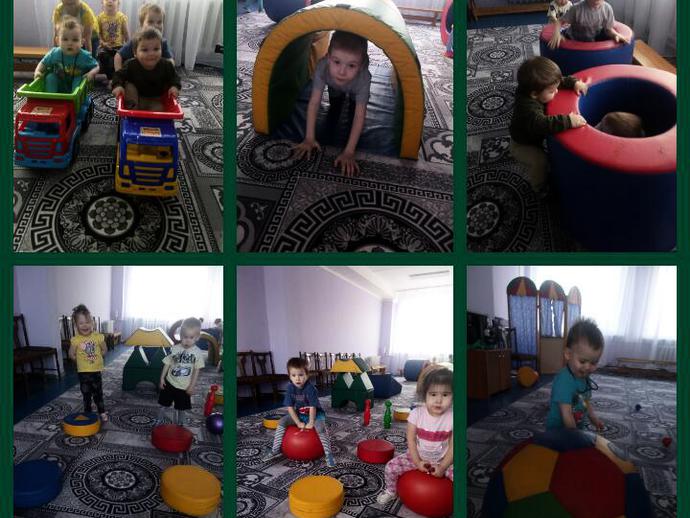 -  социально- трудовые услуги, направленные на оказание помощи в трудоустройстве и в решении других проблем, связанных с трудовой адаптацией;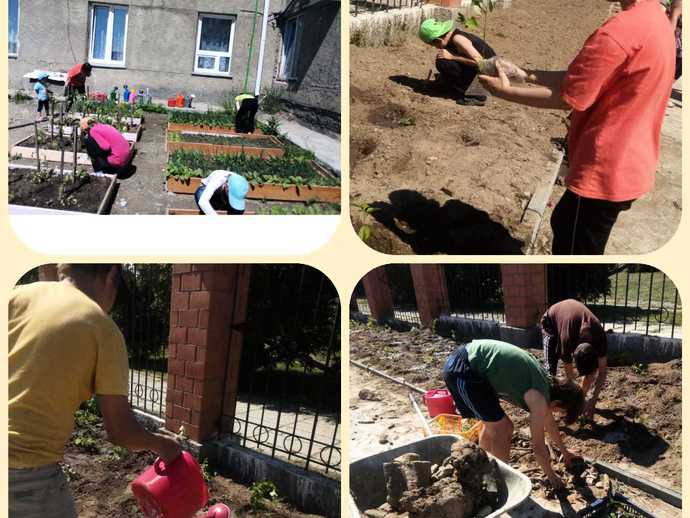 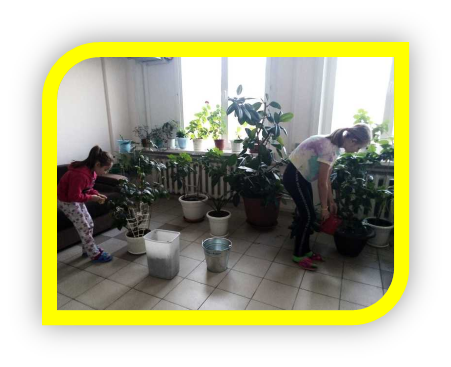 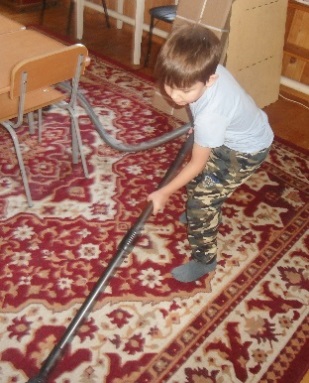 